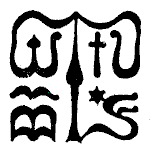 Wesley János Lelkészképző Főiskola Szociális munka szakTantárgy kódjaSMAK 102SMAK 102SMAK 102Tantárgy elnevezéseJogi alapismeretekJogi alapismeretekJogi alapismeretekTantárgy oktatójának neveDr. Mink JúliaBeosztása, tudományos fokozataegyetemi docens PhDTantárgy óraszámanappali tagozaton 2 tanóra/ hétlevelező tagozaton 16 tanóra/félévnappali tagozaton 2 tanóra/ hétlevelező tagozaton 16 tanóra/félévnappali tagozaton 2 tanóra/ hétlevelező tagozaton 16 tanóra/félévTanóra típusaelőadáselőadáselőadásMeghirdetési időszakőszi félévőszi félévőszi félévKreditszám3 kredit 3 kredit 3 kredit A tantárgy céljaA kurzus célja, hogy a hallgatók megismerjék a magyar államberendezkedés, a hazai jogrendszer leglényegesebb kereteit, elemeit, megismerkedjenek a jog alapfogalmaival, helyével, szerepével az egyes életviszonyok szabályozásában, tisztában legyenek az alapvető emberi jogokkal, különös tekintettel a gyermekek jogaival, valamint a jogérvényesítés alapvető lehetőségeivel.A kurzus célja, hogy a hallgatók megismerjék a magyar államberendezkedés, a hazai jogrendszer leglényegesebb kereteit, elemeit, megismerkedjenek a jog alapfogalmaival, helyével, szerepével az egyes életviszonyok szabályozásában, tisztában legyenek az alapvető emberi jogokkal, különös tekintettel a gyermekek jogaival, valamint a jogérvényesítés alapvető lehetőségeivel.A kurzus célja, hogy a hallgatók megismerjék a magyar államberendezkedés, a hazai jogrendszer leglényegesebb kereteit, elemeit, megismerkedjenek a jog alapfogalmaival, helyével, szerepével az egyes életviszonyok szabályozásában, tisztában legyenek az alapvető emberi jogokkal, különös tekintettel a gyermekek jogaival, valamint a jogérvényesítés alapvető lehetőségeivel.Szükséges előtanulmányok, feltételezett tudásanyagFejlesztendő kompetenciaterületekTudásaIsmeri és érti a szakmai területhez kapcsolódó pszichológiai, jogi, pedagógiai tudományok szociális munkához tartozó fogalomkészletét. Ismeri és értelmezi a szociális munkához kapcsolódó jogi területek szabályozását, különös tekintettel az emberi jogokra és a gyermekek jogainak védelmére, a szociális, családjogi és gyermekvédelmi jogi szabályozásra. Ezen belül, ezen tantárgyhoz kapcsolódóan:    a) A hallgató az alapvető hazai alkotmányos és jogi alapismeretek megszerzését követően rendelkezik:- az állam, a főbb állami szervek feladataira és hatáskörére, a közigazgatási szervezetrendszer felépítésére vonatkozó alapvető ismeretekkel- jogi alapfogalmakra, jogrendszer alapfogalmaira vonatkozó alapvető ismeretekkel- a legfontosabb alkotmányos alapelvekre vonatkozó alapvető ismeretekkel- emberi jogvédelem, jogvédelem intézményes kereteire, a jogérvényesítés általános szabályaira, lehetőségeire, alapvető garanciáira vonatkozó alapvető ismeretekkel- alapvető ismeretekkel a gyermekek jogainak védelme terén- ismeri a közigazgatási/polgári bírói eljárás legalapvetőbb szabályait, a köztük lévő fő különbségeket A hallgató rendelkezik az Európai Uniót érintő, a hazai jogrendszer szempontjából alapvető ismeretekkel A hallgató képes a (jogi jellegű) konfliktusok felismerésére és megfelelő kezelése, megismerkedett a (jogi) érveléstechnikák alapjaivalKépességei/AttitűdElkötelezett a társadalmi egyenlőség, a demokratikus értékek, a jogállamiság és az európai értékközösség mellett.Ismeri a szociális szolgáltatási rendszert, a közszféra, valamint a magánszféra - ezen belül civil-, egyházi, piaci szféra - rendszereit, átlátja a szociális szervezetek működését és abban a szociális szakemberek szerepeinek, tevékenységének formáit.Képes kritikus szemlélettel és reflektív módon megfogalmazni a társadalmi és szociális problémákat, a veszélyeztető tényezőket és a problémakezelés folyamatát.Képes eligazodni a szociális terület mélyebb összefüggései, valamint a gyakorlat által felvetett konkrét társadalmi problémák és lehetséges megoldási módszerek, modellek között, és képes új szolgáltatások kialakításában közreműködni a megelőzés és a problémakezelés érdekében.Felismeri a szolgáltatásokat igénybe vevők autonómiáját tiszteletben tartó proaktív szemléletű, életminőséget szolgáló, javító, konstruktív problémakezelés, valamint a források és a kockázatok elemzésének szükségességét.Érzékeny és nyitott a társadalmi és szociális problémákra, elkötelezett és felelősséget vállal a szakma értékei és a társadalmi szolidaritás ügye mellett.Felelősséget vállal a szolgáltatásokat igénybe vevők életébe történő beavatkozásért.Íráskészség fejlesztéseA fentiekhez kapcsolódóan a hallgató a tantárgy teljesítését követően: - érti a jogvédelem, jogérvényesítés alapjait, alapvető szinten eligazodik az egyes jogterületeken (alkotmányjog, közigazgatási jog, polgári jog, büntetőjog)- alapszinten eligazodik a jogrendszerben, érti annak működését, logikáját és kiismeri magát az állami szervezetrendszerben, különös tekintettel a családgondozás, a gyermekvédelem és a szociális igazgatás területeire- tisztában van az önkormányzatok működésének alapjaival, az önkormányzati szervezetrendszer kereteivel, szerepükkel különösen a szociális igazgatás, szociális ellátórendszer, családgondozás, és gyermekvédelem területeire - konfliktusok felismerése és kezelése: képes felismerni a jogi jellegű problémákat és a kliensei érdekében megtenni a szükséges lépéseket,  és/vagy számukra segítséget nyújtani az ügyeik intézésében (pl. információt szerez be, tájékoztatást nyújt a hatáskörrel rendelkező állami szervekről vagy az adott területen támogatást, segítséget biztosítani tudó civil szervezetekről, kapcsolatba lép ezekkel az ügyfél érdekében)- képes hivatkozásokkal ellátott ház dolgozat elkészítéséreTudásaIsmeri és érti a szakmai területhez kapcsolódó pszichológiai, jogi, pedagógiai tudományok szociális munkához tartozó fogalomkészletét. Ismeri és értelmezi a szociális munkához kapcsolódó jogi területek szabályozását, különös tekintettel az emberi jogokra és a gyermekek jogainak védelmére, a szociális, családjogi és gyermekvédelmi jogi szabályozásra. Ezen belül, ezen tantárgyhoz kapcsolódóan:    a) A hallgató az alapvető hazai alkotmányos és jogi alapismeretek megszerzését követően rendelkezik:- az állam, a főbb állami szervek feladataira és hatáskörére, a közigazgatási szervezetrendszer felépítésére vonatkozó alapvető ismeretekkel- jogi alapfogalmakra, jogrendszer alapfogalmaira vonatkozó alapvető ismeretekkel- a legfontosabb alkotmányos alapelvekre vonatkozó alapvető ismeretekkel- emberi jogvédelem, jogvédelem intézményes kereteire, a jogérvényesítés általános szabályaira, lehetőségeire, alapvető garanciáira vonatkozó alapvető ismeretekkel- alapvető ismeretekkel a gyermekek jogainak védelme terén- ismeri a közigazgatási/polgári bírói eljárás legalapvetőbb szabályait, a köztük lévő fő különbségeket A hallgató rendelkezik az Európai Uniót érintő, a hazai jogrendszer szempontjából alapvető ismeretekkel A hallgató képes a (jogi jellegű) konfliktusok felismerésére és megfelelő kezelése, megismerkedett a (jogi) érveléstechnikák alapjaivalKépességei/AttitűdElkötelezett a társadalmi egyenlőség, a demokratikus értékek, a jogállamiság és az európai értékközösség mellett.Ismeri a szociális szolgáltatási rendszert, a közszféra, valamint a magánszféra - ezen belül civil-, egyházi, piaci szféra - rendszereit, átlátja a szociális szervezetek működését és abban a szociális szakemberek szerepeinek, tevékenységének formáit.Képes kritikus szemlélettel és reflektív módon megfogalmazni a társadalmi és szociális problémákat, a veszélyeztető tényezőket és a problémakezelés folyamatát.Képes eligazodni a szociális terület mélyebb összefüggései, valamint a gyakorlat által felvetett konkrét társadalmi problémák és lehetséges megoldási módszerek, modellek között, és képes új szolgáltatások kialakításában közreműködni a megelőzés és a problémakezelés érdekében.Felismeri a szolgáltatásokat igénybe vevők autonómiáját tiszteletben tartó proaktív szemléletű, életminőséget szolgáló, javító, konstruktív problémakezelés, valamint a források és a kockázatok elemzésének szükségességét.Érzékeny és nyitott a társadalmi és szociális problémákra, elkötelezett és felelősséget vállal a szakma értékei és a társadalmi szolidaritás ügye mellett.Felelősséget vállal a szolgáltatásokat igénybe vevők életébe történő beavatkozásért.Íráskészség fejlesztéseA fentiekhez kapcsolódóan a hallgató a tantárgy teljesítését követően: - érti a jogvédelem, jogérvényesítés alapjait, alapvető szinten eligazodik az egyes jogterületeken (alkotmányjog, közigazgatási jog, polgári jog, büntetőjog)- alapszinten eligazodik a jogrendszerben, érti annak működését, logikáját és kiismeri magát az állami szervezetrendszerben, különös tekintettel a családgondozás, a gyermekvédelem és a szociális igazgatás területeire- tisztában van az önkormányzatok működésének alapjaival, az önkormányzati szervezetrendszer kereteivel, szerepükkel különösen a szociális igazgatás, szociális ellátórendszer, családgondozás, és gyermekvédelem területeire - konfliktusok felismerése és kezelése: képes felismerni a jogi jellegű problémákat és a kliensei érdekében megtenni a szükséges lépéseket,  és/vagy számukra segítséget nyújtani az ügyeik intézésében (pl. információt szerez be, tájékoztatást nyújt a hatáskörrel rendelkező állami szervekről vagy az adott területen támogatást, segítséget biztosítani tudó civil szervezetekről, kapcsolatba lép ezekkel az ügyfél érdekében)- képes hivatkozásokkal ellátott ház dolgozat elkészítéséreTudásaIsmeri és érti a szakmai területhez kapcsolódó pszichológiai, jogi, pedagógiai tudományok szociális munkához tartozó fogalomkészletét. Ismeri és értelmezi a szociális munkához kapcsolódó jogi területek szabályozását, különös tekintettel az emberi jogokra és a gyermekek jogainak védelmére, a szociális, családjogi és gyermekvédelmi jogi szabályozásra. Ezen belül, ezen tantárgyhoz kapcsolódóan:    a) A hallgató az alapvető hazai alkotmányos és jogi alapismeretek megszerzését követően rendelkezik:- az állam, a főbb állami szervek feladataira és hatáskörére, a közigazgatási szervezetrendszer felépítésére vonatkozó alapvető ismeretekkel- jogi alapfogalmakra, jogrendszer alapfogalmaira vonatkozó alapvető ismeretekkel- a legfontosabb alkotmányos alapelvekre vonatkozó alapvető ismeretekkel- emberi jogvédelem, jogvédelem intézményes kereteire, a jogérvényesítés általános szabályaira, lehetőségeire, alapvető garanciáira vonatkozó alapvető ismeretekkel- alapvető ismeretekkel a gyermekek jogainak védelme terén- ismeri a közigazgatási/polgári bírói eljárás legalapvetőbb szabályait, a köztük lévő fő különbségeket A hallgató rendelkezik az Európai Uniót érintő, a hazai jogrendszer szempontjából alapvető ismeretekkel A hallgató képes a (jogi jellegű) konfliktusok felismerésére és megfelelő kezelése, megismerkedett a (jogi) érveléstechnikák alapjaivalKépességei/AttitűdElkötelezett a társadalmi egyenlőség, a demokratikus értékek, a jogállamiság és az európai értékközösség mellett.Ismeri a szociális szolgáltatási rendszert, a közszféra, valamint a magánszféra - ezen belül civil-, egyházi, piaci szféra - rendszereit, átlátja a szociális szervezetek működését és abban a szociális szakemberek szerepeinek, tevékenységének formáit.Képes kritikus szemlélettel és reflektív módon megfogalmazni a társadalmi és szociális problémákat, a veszélyeztető tényezőket és a problémakezelés folyamatát.Képes eligazodni a szociális terület mélyebb összefüggései, valamint a gyakorlat által felvetett konkrét társadalmi problémák és lehetséges megoldási módszerek, modellek között, és képes új szolgáltatások kialakításában közreműködni a megelőzés és a problémakezelés érdekében.Felismeri a szolgáltatásokat igénybe vevők autonómiáját tiszteletben tartó proaktív szemléletű, életminőséget szolgáló, javító, konstruktív problémakezelés, valamint a források és a kockázatok elemzésének szükségességét.Érzékeny és nyitott a társadalmi és szociális problémákra, elkötelezett és felelősséget vállal a szakma értékei és a társadalmi szolidaritás ügye mellett.Felelősséget vállal a szolgáltatásokat igénybe vevők életébe történő beavatkozásért.Íráskészség fejlesztéseA fentiekhez kapcsolódóan a hallgató a tantárgy teljesítését követően: - érti a jogvédelem, jogérvényesítés alapjait, alapvető szinten eligazodik az egyes jogterületeken (alkotmányjog, közigazgatási jog, polgári jog, büntetőjog)- alapszinten eligazodik a jogrendszerben, érti annak működését, logikáját és kiismeri magát az állami szervezetrendszerben, különös tekintettel a családgondozás, a gyermekvédelem és a szociális igazgatás területeire- tisztában van az önkormányzatok működésének alapjaival, az önkormányzati szervezetrendszer kereteivel, szerepükkel különösen a szociális igazgatás, szociális ellátórendszer, családgondozás, és gyermekvédelem területeire - konfliktusok felismerése és kezelése: képes felismerni a jogi jellegű problémákat és a kliensei érdekében megtenni a szükséges lépéseket,  és/vagy számukra segítséget nyújtani az ügyeik intézésében (pl. információt szerez be, tájékoztatást nyújt a hatáskörrel rendelkező állami szervekről vagy az adott területen támogatást, segítséget biztosítani tudó civil szervezetekről, kapcsolatba lép ezekkel az ügyfél érdekében)- képes hivatkozásokkal ellátott ház dolgozat elkészítéséreTantárgyi leírásTematika: Bevezetés: jog, etika, jogszociológia alapkérdései, alapfogalmaiAlkotmány és alkotmányosságA magyar államberendezkedés alkotmányos alapjai A közigazgatási szervezetrendszer, helyi önkormányzatok Az Európai Unió felépítése, Magyarország az EU-ban Jogalkotás, jogforrásokAz emberi jogok és védelme a nemzetközi és uniós jogban, az alapvető jogok alkotmányos védelme,A gyermekek jogainak védelmeA büntetőjog felépítése, alapfogalmai, alkotmányos garanciái A magánjog alapfogalmai Jogvédelem, jogérvényesítés általános szabályai, alapvető garanciáiTematika: Bevezetés: jog, etika, jogszociológia alapkérdései, alapfogalmaiAlkotmány és alkotmányosságA magyar államberendezkedés alkotmányos alapjai A közigazgatási szervezetrendszer, helyi önkormányzatok Az Európai Unió felépítése, Magyarország az EU-ban Jogalkotás, jogforrásokAz emberi jogok és védelme a nemzetközi és uniós jogban, az alapvető jogok alkotmányos védelme,A gyermekek jogainak védelmeA büntetőjog felépítése, alapfogalmai, alkotmányos garanciái A magánjog alapfogalmai Jogvédelem, jogérvényesítés általános szabályai, alapvető garanciáiTematika: Bevezetés: jog, etika, jogszociológia alapkérdései, alapfogalmaiAlkotmány és alkotmányosságA magyar államberendezkedés alkotmányos alapjai A közigazgatási szervezetrendszer, helyi önkormányzatok Az Európai Unió felépítése, Magyarország az EU-ban Jogalkotás, jogforrásokAz emberi jogok és védelme a nemzetközi és uniós jogban, az alapvető jogok alkotmányos védelme,A gyermekek jogainak védelmeA büntetőjog felépítése, alapfogalmai, alkotmányos garanciái A magánjog alapfogalmai Jogvédelem, jogérvényesítés általános szabályai, alapvető garanciáiKötelező és ajánlott irodalomKötelező irodalom: - az előadásokon elhangzott jegyzetek (Bevezetés a jogba I-XI (2021)- Közigazgatási alapvizsga Tankönyv, Nemzeti Közszolgálati Egyetem, Budapest, 2021, vonatkozó részei, https://kti.uni-nke.hu/document/vtkk-uni-nke-hu/Alapvizsga_9th_ed_2021.pdf  - Somody Bernadette; Szabó Máté Dániel; Vissy Beatrix; Dojcsák Dalma, Alapjogi tanok I-II., Hvg.orac, 2018. vonatkozó részei- Az egyéni munkához a hallgatók érdeklődése mentén kiadott tanulmány/szakszöveg.Ajánlott irodalom: Alkotmányos alapok, Lápossy Attila, Pozsár-Szentmiklósy Zoltán, Vissy Beatrix, Somody Bernadette (szerk), Budapest, HVG-ORAC, 2016Közigazgatási jog – Általános rész I.  Fazekas Marianna (szerk.), ELTE, Eötvös Kiadó kft. 2021., Közigazgatási jog, Általános rész II., Fazekas Marianna (szerk.), ELTE, Eötvös Kiadó kft. 2021. Fundamentum, az emberi jogok folyóirata 2010-2021. számaiKötelező irodalom: - az előadásokon elhangzott jegyzetek (Bevezetés a jogba I-XI (2021)- Közigazgatási alapvizsga Tankönyv, Nemzeti Közszolgálati Egyetem, Budapest, 2021, vonatkozó részei, https://kti.uni-nke.hu/document/vtkk-uni-nke-hu/Alapvizsga_9th_ed_2021.pdf  - Somody Bernadette; Szabó Máté Dániel; Vissy Beatrix; Dojcsák Dalma, Alapjogi tanok I-II., Hvg.orac, 2018. vonatkozó részei- Az egyéni munkához a hallgatók érdeklődése mentén kiadott tanulmány/szakszöveg.Ajánlott irodalom: Alkotmányos alapok, Lápossy Attila, Pozsár-Szentmiklósy Zoltán, Vissy Beatrix, Somody Bernadette (szerk), Budapest, HVG-ORAC, 2016Közigazgatási jog – Általános rész I.  Fazekas Marianna (szerk.), ELTE, Eötvös Kiadó kft. 2021., Közigazgatási jog, Általános rész II., Fazekas Marianna (szerk.), ELTE, Eötvös Kiadó kft. 2021. Fundamentum, az emberi jogok folyóirata 2010-2021. számaiKötelező irodalom: - az előadásokon elhangzott jegyzetek (Bevezetés a jogba I-XI (2021)- Közigazgatási alapvizsga Tankönyv, Nemzeti Közszolgálati Egyetem, Budapest, 2021, vonatkozó részei, https://kti.uni-nke.hu/document/vtkk-uni-nke-hu/Alapvizsga_9th_ed_2021.pdf  - Somody Bernadette; Szabó Máté Dániel; Vissy Beatrix; Dojcsák Dalma, Alapjogi tanok I-II., Hvg.orac, 2018. vonatkozó részei- Az egyéni munkához a hallgatók érdeklődése mentén kiadott tanulmány/szakszöveg.Ajánlott irodalom: Alkotmányos alapok, Lápossy Attila, Pozsár-Szentmiklósy Zoltán, Vissy Beatrix, Somody Bernadette (szerk), Budapest, HVG-ORAC, 2016Közigazgatási jog – Általános rész I.  Fazekas Marianna (szerk.), ELTE, Eötvös Kiadó kft. 2021., Közigazgatási jog, Általános rész II., Fazekas Marianna (szerk.), ELTE, Eötvös Kiadó kft. 2021. Fundamentum, az emberi jogok folyóirata 2010-2021. számaiIsmeretek ellenőrzésének módjaKollokviumházidolgozat, zárthelyi dolgozat (min. 50%-os teljesítése a szorgalmi időszakban a vizsga előfeltételeKollokviumházidolgozat, zárthelyi dolgozat (min. 50%-os teljesítése a szorgalmi időszakban a vizsga előfeltételeKollokviumházidolgozat, zárthelyi dolgozat (min. 50%-os teljesítése a szorgalmi időszakban a vizsga előfeltételeTantárgy tárgyi követelményeitanterem, projektor- számítógéptanterem, projektor- számítógéptanterem, projektor- számítógép